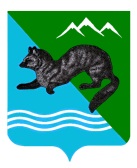 ПОСТАНОВЛЕНИЕАДМИНИСТРАЦИИ  СОБОЛЕВСКОГО  МУНИЦИПАЛЬНОГО  РАЙОНА КАМЧАТСКОГО  КРАЯ 06 мая 2019                       с. Соболево                                                №115 Об установлении размера средней рыночной цены 1 (одного) квадратного метра площади жилого помещения в Соболевском сельском поселенииНа основании решения Собрания депутатов Соболевского сельского поселения Соболевского муниципального района Камчатского края                                    от 17.04.2019 года № 327 «О порядке установления размера рыночной цены                      1 квадратного метра площади жилого помещения в Соболевском сельском поселении», в соответствии с приказом Минэкономразвития Камчатского края от13.03.2019 года № 53-п.АДМИНИСТРАЦИЯ ПОСТАНОВЛЯЕТ: Установить размер средней рыночной цены 1 (одного) квадратного метра площади жилого помещения в Соболевском сельском поселении Соболевского муниципального района Камчатского края - 25991 (двадцать пять тысяч девятьсот девяносто один) рубль.Управлению делами администрации Соболевского муниципального района направить настоящее постановление для опубликования в районной газете «Соболевские вестник» и разместить на официальном сайте Соболевского муниципального района Камчатского края в информационно- телекоммуникационной сети Интернет.Настоящее постановление вступает в силу после  его официального опубликования (обнародования).Заместитель главы администрацииСоболевского муниципального района       		             А.В.Колмаков	   				